 “Learning Together, Achieving for Life”   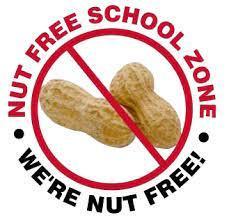 "Dysgu Gyda'n Gilydd, Cyflawni am Oes"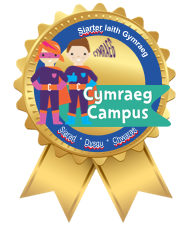 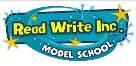 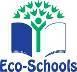 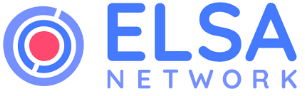 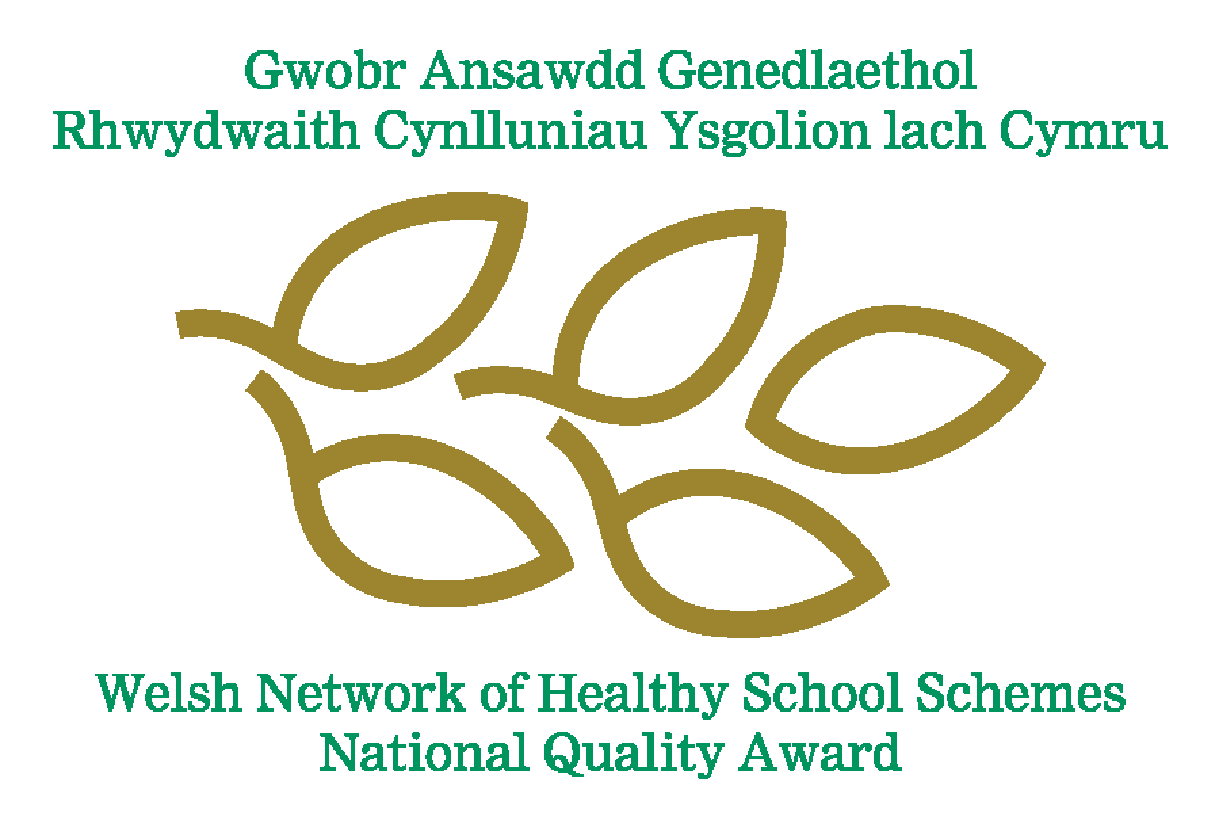     9th September 2022                 Edition 2 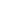 WELCOME BACK!It has been wonderful to have the children back in school this week.  We have seen the return of whole school assemblies which have been an absolute pleasure; their beautiful singing filling the hall has been sadly missed.  We have also all returned to the hall for school dinners and we have been very impressed with their behaviour and attitude.  Mrs Orford has enjoyed her first couple of days in school and has been overwhelmed by how welcoming and polite the pupils are.Dal a ti! Keep it up! PARENT FORUMSAs you will have seen in last week’s diary events, it is Parent Forums next week.  We are holding them all at 5pm at school, in the hope that as many of you will be able to attend as possible.  It is a wonderful opportunity to meet the teachers, each other, find out our approach to learning, how you can support your children at home and for you to ask any questions that you may have.ONE WAY SYSTEMNow that Covid restrictions have been relaxed, we will no longer have the one-way system in operation around school, however we will be keeping the path around the turning circle for now, as it allows for an easier flow around school.BREAKFAST CLUB & ASC PARKINGDiolch yn fawr to those who drop off and collect their children at the parent car park.  A reminder to others that the staff car park is only to be used by staff, diolch.HEALTHY SNACKA reminder that the children only need to bring one healthy snack to school for morning snack/playtime.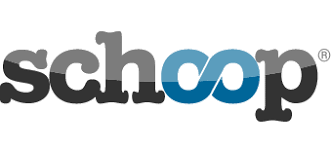 Please ensure you have Schoop set to the correct year groups for your children.  To do this, go to My Schoop > Shirenewton School > Settings cog > Change GroupsOur Schoop ID is 10134SWIMMINGY5 are swimming this half term.  We ask for a contribution towards the cost of transport and this will have been shared with you on ParentPay.PUPIL COMMITTEES & HOUSE CAPTAINSIt is our pleasure to hold elections on Thursday next week for our Pupil Committees and House Captains.  The children who hold these positions make incredibly important decisions for our school and we invite them to apply for up to two committees; we want them to choose something that they are passionate about and feel that they could make purposeful contributions towards.  They will need to prepare a manifesto and deliver it to their classmates on Thursday.  Everyone will then cast their votes in ballot boxes and the successful candidates will be announced on Friday 16th.  The roles available are as follows:Community Ambassadors - Y1-6Criw Cymraeg - Y1-6ECO Committee - Y1-6Digital Leaders - Y4-6Healthy Schools - Y1-6School Council - Y1-6HEDDLU BACHYear 6 children can apply to be a member of the Heddlu Bach.  If they are interested in this role, they can pick up an application form from Mrs Graham.PUPIL LEADERSHIP TEAMYear 6 also have the opportunity to apply to be a member of the Pupil Leadership Team.  They are able to collect an application form from the Headteacher’s Office, which will need to be filled in and submitted by Friday 16th September.  We will then hold interviews the following week.TRIM TRAILWe are incredibly grateful to Melinda in ASC and all of you for your PTA contributions over the past couple of years, as it has enabled us to purchase and install the wonderful Trim Trail over the summer holidays.  The children have loved playing on it this week and it has been a great addition to our outdoor spaces.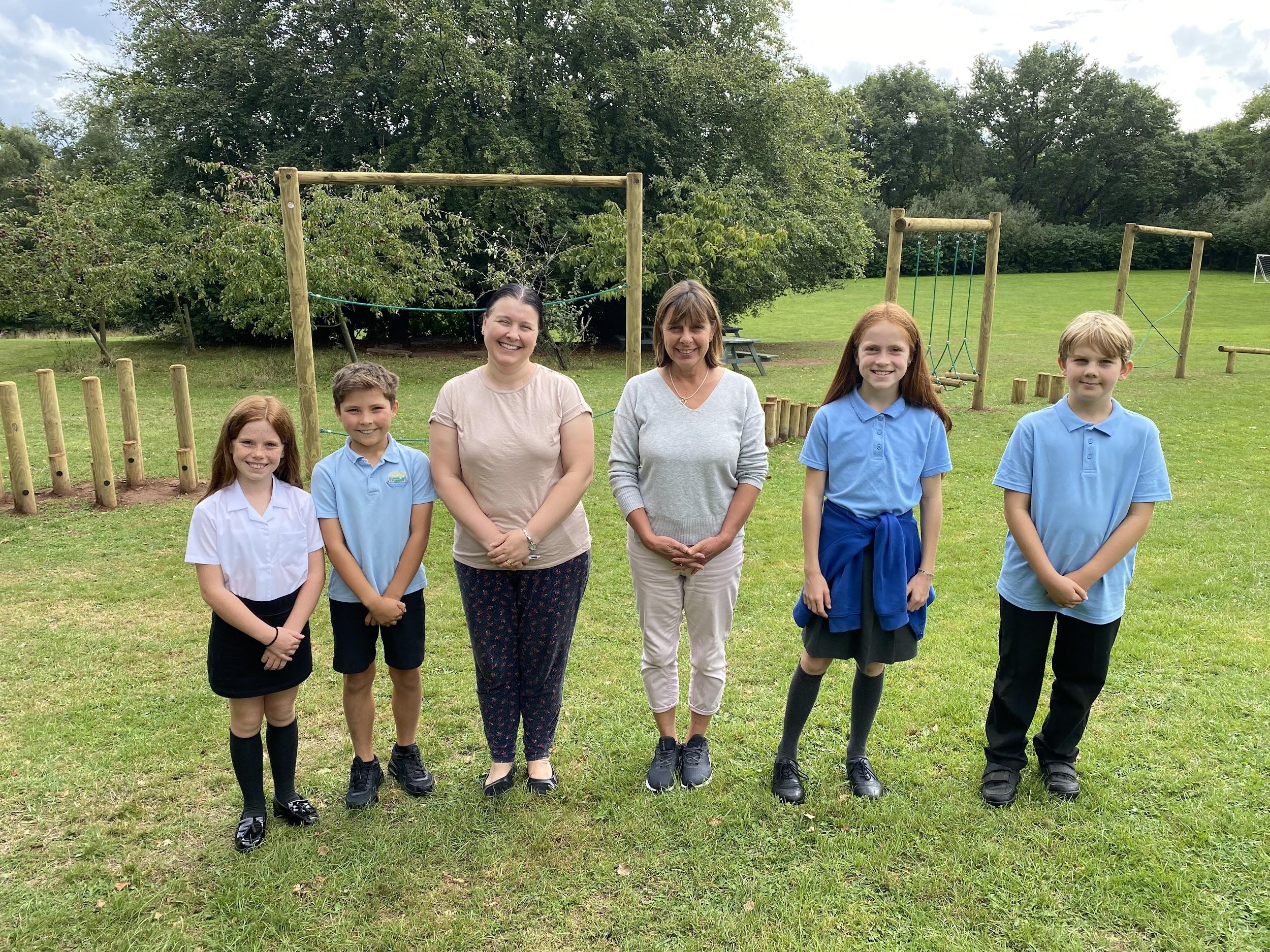 ASSEMBLIESMonday - Talents & AchievementsDuring Monday assemblies, the children are given an opportunity to share their talents and achievements.  They are welcome to bring in certificates, medals or cups to share with the school.Due to the number of children in assembly, we will do Y1, Y3 & Y5 next week (12th) and then Rec, Y2, Y4 & Y6 the following week (19th) and continue to alternate.Musicians in AssemblyWe would love to hear the children perform more in school, so we are setting up a sign up sheet for each assembly.  Your child is invited to bring their instrument into school to play during assembly.  Please help your child sign up here.REDUCE, REUSE, RECYCLEHaving received new tables and chairs over the summer, our old class tables are free to be reused.  Perfect for greenhouses and workshops; if you’d like one/some, please let us know.SEREN YR WYTHNOSCongratulations to the following learners for earning themselves a headteacher certificate this week “Llongyfarchiadau” i …TALENTS & ACHIEVEMENTSLlongyfarchiadau i Evie who achieved 3rd place in Wales in the under 12’s Mountain Bike XC season. It’s a fantastic achievement in itself, but she races children from year 6 and 7 too! We are all very proud of you! Dal a ti! 🙌🏻🌟😊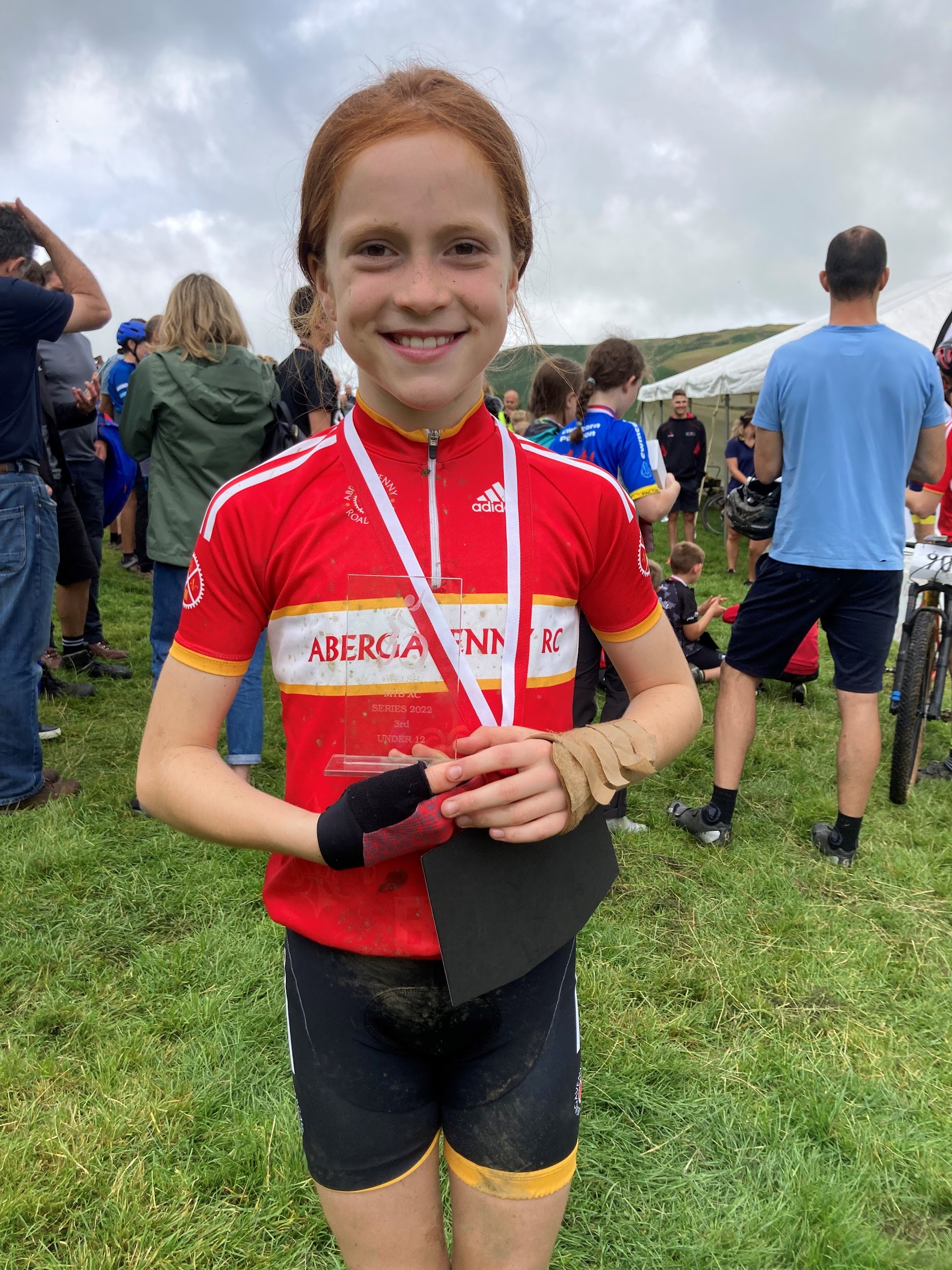 Diary Dates 2022/23Please note – 3 additional INSET Days will be added to the calendar later on in the year.Tîm Coed CochTîm Coed CochTîm HelygTîm HelygTîm DerwenTîm DerwenTîm CollenDosbarth ReceptionBlwyddyn UnBlwyddyn DauBlwyddyn TriBlwyddyn PedwarBlwyddyn PumpBlwyddyn ChwechCharlotteGraysonWilliamFreyaNevaehOscarBetsiJacobWalterEmilyHalli-MayMontyAlfieHeidiRoccoAnnieEvie D NyeAutumn Term 2022Any new information or changes will be highlightedAutumn Term 2022Any new information or changes will be highlightedMon 5th Sept – Back to School for PupilsWed 7th Sept – Y5 swimming this half term (every week until half term)Mon 12th Sept - Y6 Parent Forum at 5pmTue 13th Sept – Rec & Y1 Parent Forum at 5pm Wed 14th Sept – Y2 & Y3 Parent Forum at 5pmThurs 15th Sept - Y4 & Y5 Parent Forum at 5pmThurs 15th Sept – Pupil Committee & House Captain electionsThurs 22nd Sept - Pupil Committee MeetingsThurs 22nd Sept - PTA AGM 6pm, all parents/carers welcomeFri 30th Sept - MacMillan Coffee Morning 9:15am (all parents/grandparents/carers/local community welcome)Mon 3rd Oct - Governors' MeetingThurs 6th Oct - Pupil Committee MeetingsFri 14th Oct - Diwrnod Shwmae/Shwmae DaySat 15th & Sun 16th Oct - SHAMBLE weekendThurs 20th Oct - Pupil Committee MeetingsTue 25th Oct - Rec to Y6 Parents' Evening 4-7pmWed 26th Oct - Harvest Assembly - in school only for children and staffThu 27th Oct - Rec to Y6 Parents' Evening 4-7pmMon 31st Oct to Fri 4th Nov - Half term HolidayMon 7th Nov – Back to SchoolWed 9th Nov – Y6 swimming this half term (every week until Christmas)Thu 10th Nov - Pupil Committee MeetingsFri 11th Nov - Flu immunisation - all classesWed 16th Nov - Open Morning for parents 9:15amFri 18th Nov - Children in Need dayMon 21st Nov - Governors' MeetingThu 24th Nov - Pupil Committee MeetingsFri 25th Nov – Rags to Riches CollectionMon 5th Dec – Tim Helyg Dress RehearsalWed 7th Dec – Tim Helyg Concert 2pmThu 8th Dec - Pupil Committee MeetingsMon 12th Dec – Tim Derwen Dress RehearsalWed 14th Dec - Tim Derwen Concert 1:30pmMon 19th Dec – Y6 Carol Concert at Shirenewton Church 6pm - tbcTue 20th Dec – Tim Coed Coch Christingle Service at Shirenewton Church – tbcFriday 23rd Dec – INSET DayMon 26th Dec to Fri 6th Jan - Christmas HolidaySpring Term 2023 – Key DatesSpring Term 2023 – Key DatesMon 9th Jan - Back to school Wed 11th Jan – Y3 swimming all termMon 23rd Jan - Governors Meeting Fri 3rd Feb – Dydd Miwsig CymruMon 20th Feb to Fri 24th Feb - Half Term HolidayMon 27th Feb – Back to SchoolWed 1st Mar - EisteddfodFri 3rd Mar - Eisteddfod Coffee Morning 9:15am Tue 7th Mar - Rec to Y6 Parents' Evening 4-7pmThu 9th Mar - Rec to Y6 Parents' Evening 4-7pmMon 13th Mar - Governors' Meeting Tues 28th Mar - Rags to Riches collection  Thu 30th Mar - Easter Assembly 9:30am Fri 31st Mar - Last day for pupilsMon 3rd Apr to Fri 14th Apr - Easter HolidaySummer Term 2023 – Key DatesSummer Term 2023 – Key DatesMon 17th Apr – Back to school Wed 19th Apr - Year 4 swimming all termMon 1st May - May Day (school closed)Mon 15th May - Governors' Meeting Fri 19th May - Sports Day 9:15am (Y4-6) & 1:30pm (Rec-Y3)Fri 26th May – INSET DayMon 29th May to Fri 2nd Jun - Half Term HolidayMon 5th Jun – Back to schoolFri 9th Jun - Reserve Sports Day Fri 16th Jun – School photosMon 3rd Jul - Governors' AGM MeetingWed 5th Jul – Y5 Transition morning at Chepstow SchoolTues 11th Jul – Y6 Transition Day at Chepstow SchoolWed 12th Jul – Y6 Transition Day at Chepstow SchoolFri 21st Jul - Y6 Leavers assembly 9:30amCOMMUNITY CORNER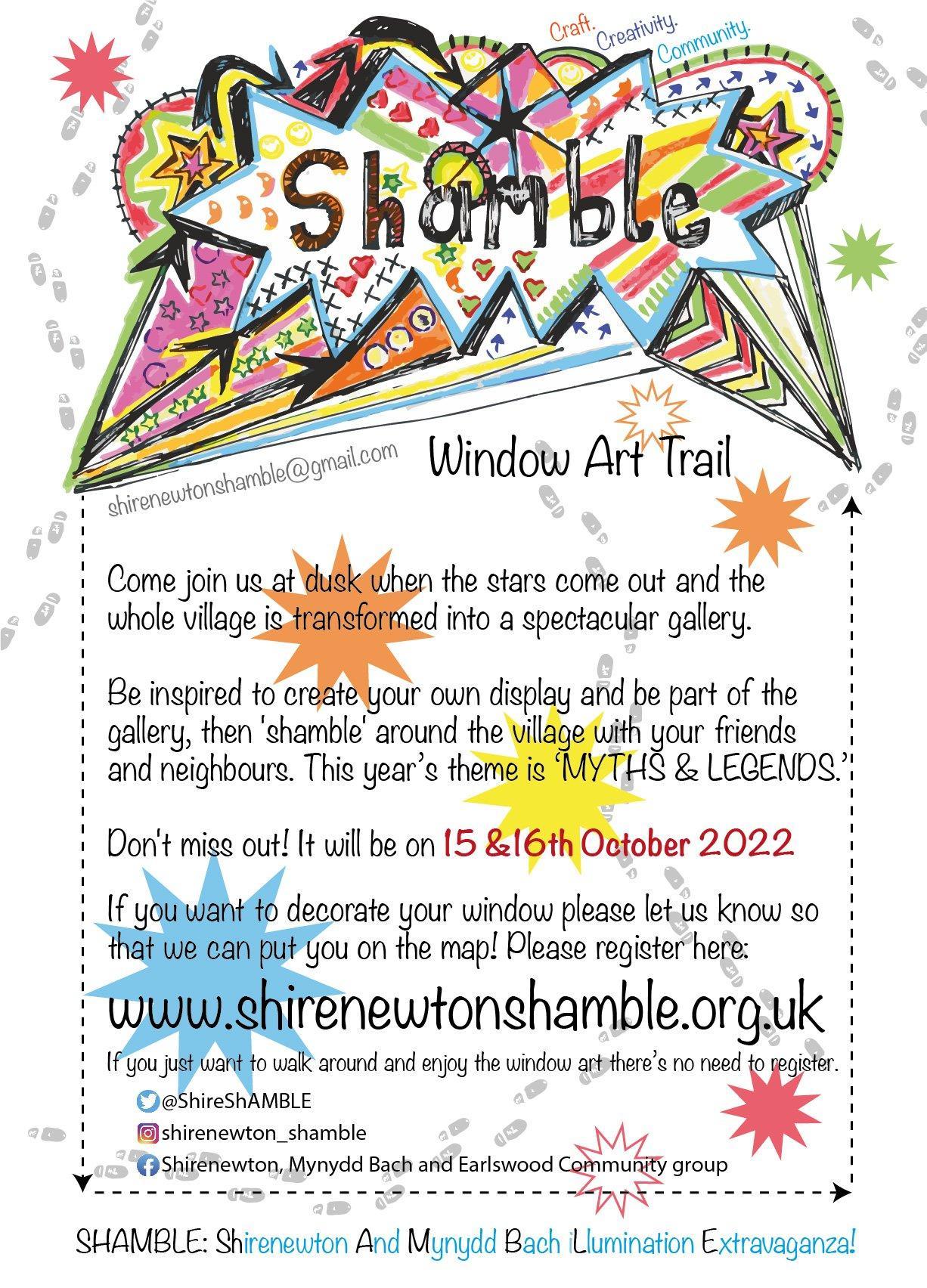 UK Covid-19 Inquiry SurveyThe UK Government is asking people for their views on its response to the Covid-19 pandemic.We’re working to have the voices of people in Wales heard:https://HaveYourSayCHCWales.uk.engagementhq.com/uk-inquiry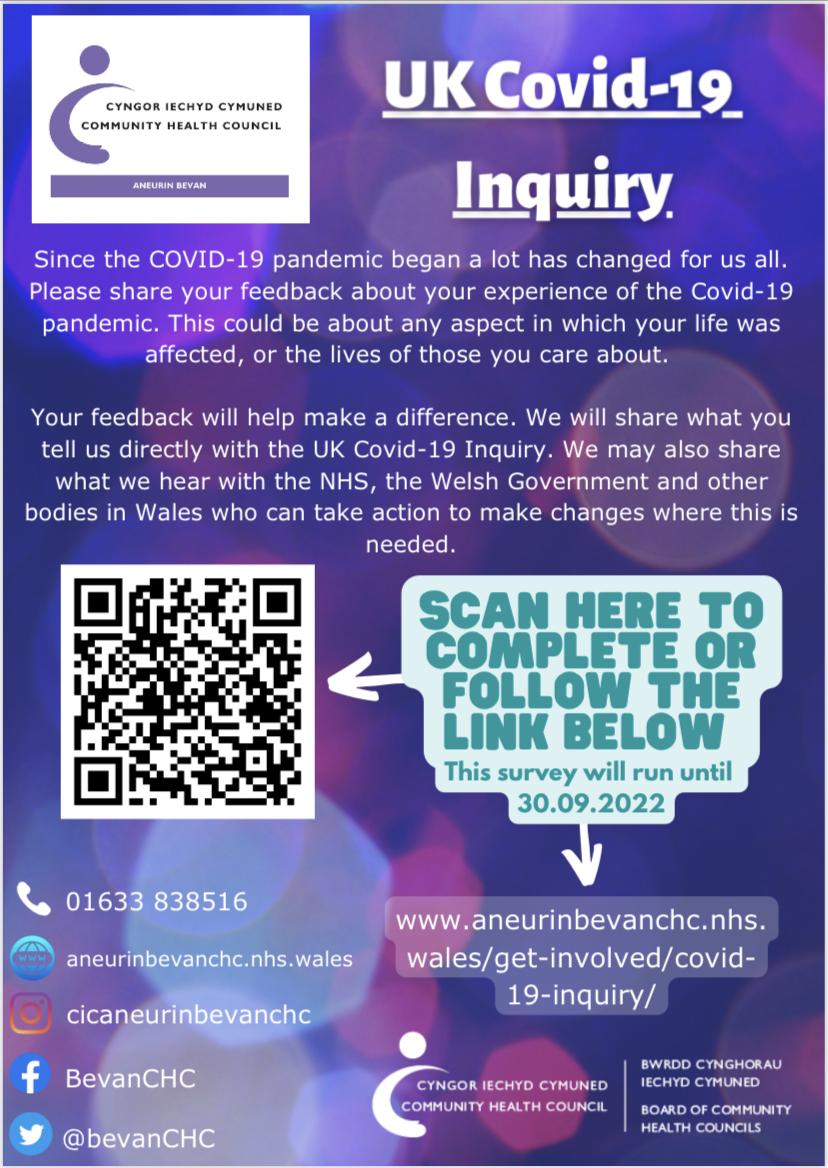 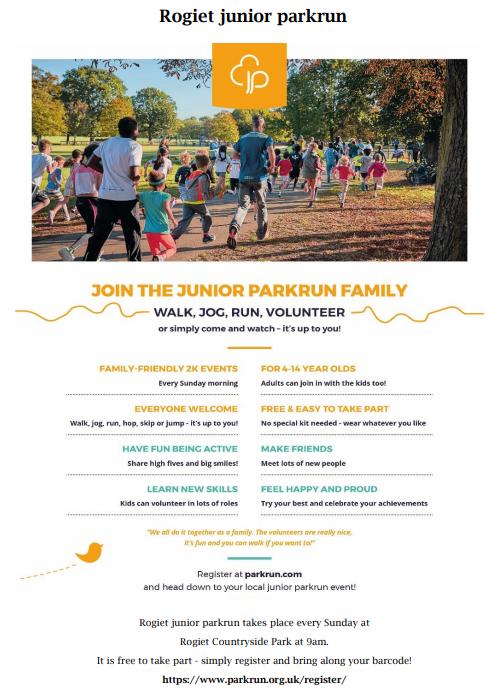 